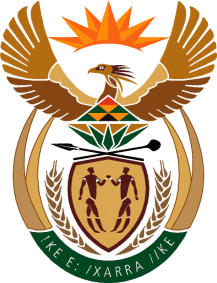 MINISTRY OF DEFENCE & MILITARY VETERANSNATIONAL ASSEMBLYQUESTION FOR WRITTEN REPLY4218.	Ms K de Kock (DA) to ask the Minister of Defence and Military Veterans:How does her department reconcile its housing targets for its members over the Medium Term Expenditure Framework with those of the Department of Human Settlements, specifically with reference to the Minister of Human Settlements’ pronouncement that 5 000 houses will be built for military veterans in the 2015-16 financial year?								NW5095EREPLY:Both Department’s Accounting Officers and Senior Officials responsible for housing portfolio for Military Veterans met to reconcile housing targets over the Medium Term Expenditure Framework and agreed on delivering 2000 houses which is a realistic figure. DATE OF SUBMISSION:  11 DECEMBER 2015